APPARATURKORT (UNIT CARD)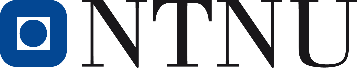 APPARATURKORT (UNIT CARD)APPARATURKORT (UNIT CARD)APPARATUR (UNIT)APPARATUR (UNIT)Shock tubeShock tubeAPPARATURANSVARLIG (UNIT RESPONSIBLE)APPARATURANSVARLIG (UNIT RESPONSIBLE)Trond AuestadTrond AuestadFAREMOMENTER (SAFETY HAZARDS)FAREMOMENTER (SAFETY HAZARDS)Luft undertrykk, opptil 170 bar ved forsøk.Luft undertrykk, opptil 170 bar ved forsøk.STOFF (CHEMICALS)MENGDE (QUANTITY)PÅBUDT VERNETILTAK (SAFETY RULES)PÅBUDT VERNETILTAK (SAFETY RULES)Vernesko/HanskerVernesko/HanskerBEGRENSNINGER (RESTRICTION)BEGRENSNINGER (RESTRICTION)NØDSTOPP (EMERGENCY SHUTDOWN)NØDSTOPP (EMERGENCY SHUTDOWN)Nødstopp betjenes fra kontrollrom. Kun apparatansvarlig kan beslutte å gå inn ved nødstopp.Nødstopp betjenes fra kontrollrom. Kun apparatansvarlig kan beslutte å gå inn ved nødstopp.ANDRE OPPLYSNINGER (OTHER INFORMATION)ANDRE OPPLYSNINGER (OTHER INFORMATION)Ingen personer får oppholde seg i rommet ved forsøk.Ingen personer får oppholde seg i rommet ved forsøk.TILHØRIGHET (BELONGING)TILHØRIGHET (BELONGING)SIGNATUR (SIGNATURE)DATO (DATE)APPARATUR (UNIT)APPARATUR (UNIT)APPARATURANSVARLIG (UNIT RESPONSIBLE)APPARATURANSVARLIG (UNIT RESPONSIBLE)FAREMOMENTER (SAFETY HAZARDS)FAREMOMENTER (SAFETY HAZARDS)STOFF (CHEMICALS)MENGDE (QUANTITY)PÅBUDT VERNETILTAK (SAFETY RULES)PÅBUDT VERNETILTAK (SAFETY RULES)BEGRENSNINGER (RESTRICTION)BEGRENSNINGER (RESTRICTION)NØDSTOPP (EMERGENCY SHUTDOWN)NØDSTOPP (EMERGENCY SHUTDOWN)ANDRE OPPLYSNINGER (OTHER INFORMATION)ANDRE OPPLYSNINGER (OTHER INFORMATION)TILHØRIGHET (BELONGING)TILHØRIGHET (BELONGING)SIGNATUR (SIGNATURE)DATO (DATE)APPARATUR (UNIT)APPARATUR (UNIT)APPARATURANSVARLIG (UNIT RESPONSIBLE)APPARATURANSVARLIG (UNIT RESPONSIBLE)FAREMOMENTER (SAFETY HAZARDS)FAREMOMENTER (SAFETY HAZARDS)STOFF (CHEMICALS)MENGDE (QUANTITY)PÅBUDT VERNETILTAK (SAFETY RULES)PÅBUDT VERNETILTAK (SAFETY RULES)BEGRENSNINGER (RESTRICTION)BEGRENSNINGER (RESTRICTION)NØDSTOPP (EMERGENCY SHUTDOWN)NØDSTOPP (EMERGENCY SHUTDOWN)ANDRE OPPLYSNINGER (OTHER INFORMATION)ANDRE OPPLYSNINGER (OTHER INFORMATION)TILHØRIGHET (BELONGING)TILHØRIGHET (BELONGING)SIGNATUR (SIGNATURE)DATO (DATE)